Name 	  Class 	  Date 	The Pythagorean Theorem Part 2Algebra Find the value of x.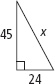 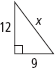 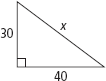 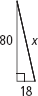 Does each set of numbers form a Pythagorean triple? Explain.5.	6, 8, 106.	7, 16, 187.	16, 30, 34Algebra Find the value of x. Express your answer in simplest radical form.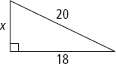 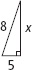 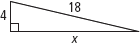 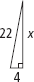 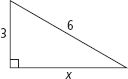 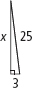 14.	A window washer has an 18-ft ladder. He needs to reach the bottom of a
window 16 feet off the ground. How far out from the building should the
base of the ladder be? Round to the nearest tenth of a foot.Is each triangle a right triangle? Explain.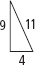 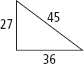 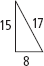 The lengths of the sides of a triangle are given. Classify each triangle as acute,
right, or obtuse.18.	9, 11, 1619.	4, 6, 720.	6, 8, 1221.	24, 70, 7422.	10, 12, 1423.	20, 25, 31